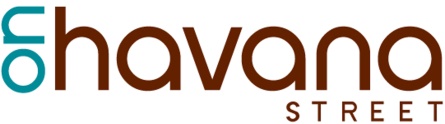 NOTICE OF REGULAR MEETING OF THE HAVANA BUSINESS IMPROVEMENT DISTRICT	NOTICE IS HEREBY GIVEN that the Board of Directors of the HAVANA BUSINESS IMPROVEMENT DISTRICT, of the City of Aurora on May 21, 2020, PHONE IN meeting due to the Covid 19 mandates, for the purpose of addressing those matters set out in the agenda below and conducting such other business as may properly come before the Board. The meeting is open to the public. HAVANA BID BOARD Call-in number: 303-536-7612 (no pin needed). If any of you want to join with video, just go to www.uberconference.com/onhavanastreet from Chrome on your computer.BY ORDER OF THE BOARD OF DIRECTORS:							HAVANA BUSINESS IMPROVEMENT DISTRICTBy: Secretary to the Board_____________________________________AGENDA1.	Call to order at 10am & Introductions2.	Disclosure of potential conflicts of interest3.	Approval of meeting minutes from April 20204.	Acceptance of April 2020 Financials 5.	Board DiscussionsNew Board Members – 2 positions openSupport During Covid-19Masks for BID – promotions or give to businesses in need Purchased cloth masks from local nonprofit – Mile High Workshop & distributed to BIDVote on purchase of more masks with OHS brandingSocial Media, Giveaways, Marketing & AdsVote to do another $500 Giveaway on our websiteAdvocacy Efforts: CM Gardner & Gruber Phone Calls with BID + Townhalls with Gardner & BennettGift Card Purchases ContinuedRestaurants + HMM marketing, April/May 2020 commercials, ads with 9NEWS, GDCC, Sentinel + othersResources, Trainings, Webinars, blogs, newsletter, 1 on 1 Phone Calls, & emailed updates6.	Event Updates and Discussion on cancellations: HOST A ZOOM/VIRTUAL EVENT in summer months with approved $500 budget (We can purchase delivery service gift cards for attendees, made a contact at DoorDash locally)May 2020 --- Eat On Havana Street $500 Giveaway --- Hayley B. May 22, 2020 --- Buckley AFB Drive-In Movie NightJune 23, 2020 --- 6MDB & Hoagie Night & July 28 Concert & Pizza: Bands are willing to reschedule to Stampede in Oct/Nov/later dateAugust Events: 8/4/2020 National Night Out, 8/25/2020 Tunisia – Frozen Treats, Buckley AFB – Social with Leadership + Buckley AFB with CONG – Defense Council 7.	2020 On Havana Street Corridor Multi-Modal Study Update & Process – June 2, 20208.	2020 Census - Extension to Aug 14, 2020 – Outreach and marketing Facebook LIVE Interviews via ZoomCloth Masks Promotional Items with City of Aurora & CENSUS 2020Outreach Campaigns Business Card Marketing for Takeout/deliveries, groceries, & other essential businesses9.	Business Updates: See Attached & Please ReviewNew/Closed BusinessesProperty UpdatesCommunity OutreachSocial Media/WebsiteOther BID updatesBusiness Watch Updates10.	Other Announcements11.	Board Member Business Updates12.	Next BID Board meeting will be Thursday, June 18, 2020 at 8:30 a.m. VIA HAVANA BID BOARD Call-in number: 303-536-7612 (no pin needed)2020 MEETINGS ARE AT 8:30 A.M. and NO LONGER AT DENNY’S AT 1505 S HAVANA (UNTIL FURTHER NOTICE DUE TO COVID 19) 3rd Thursday of each month. MEETINGS WILL NOW BE CONDUCTED VIA HAVANA BID BOARD Call-in number: 303-536-7612 (no pin needed)Thursday, July 16, 2020Thursday, August 20, 2020Thursday, September 17, 2020Thursday, October 15, 2020Thursday, November 19, 2020 – Annual Stakeholders’ Meeting at The StampedeThursday, December 3, 2020 – Board Conference Call with Spencer Fane13.	Adjourn  Dated: May 19, 2020